阿蓮區災害應變中心架構及分工表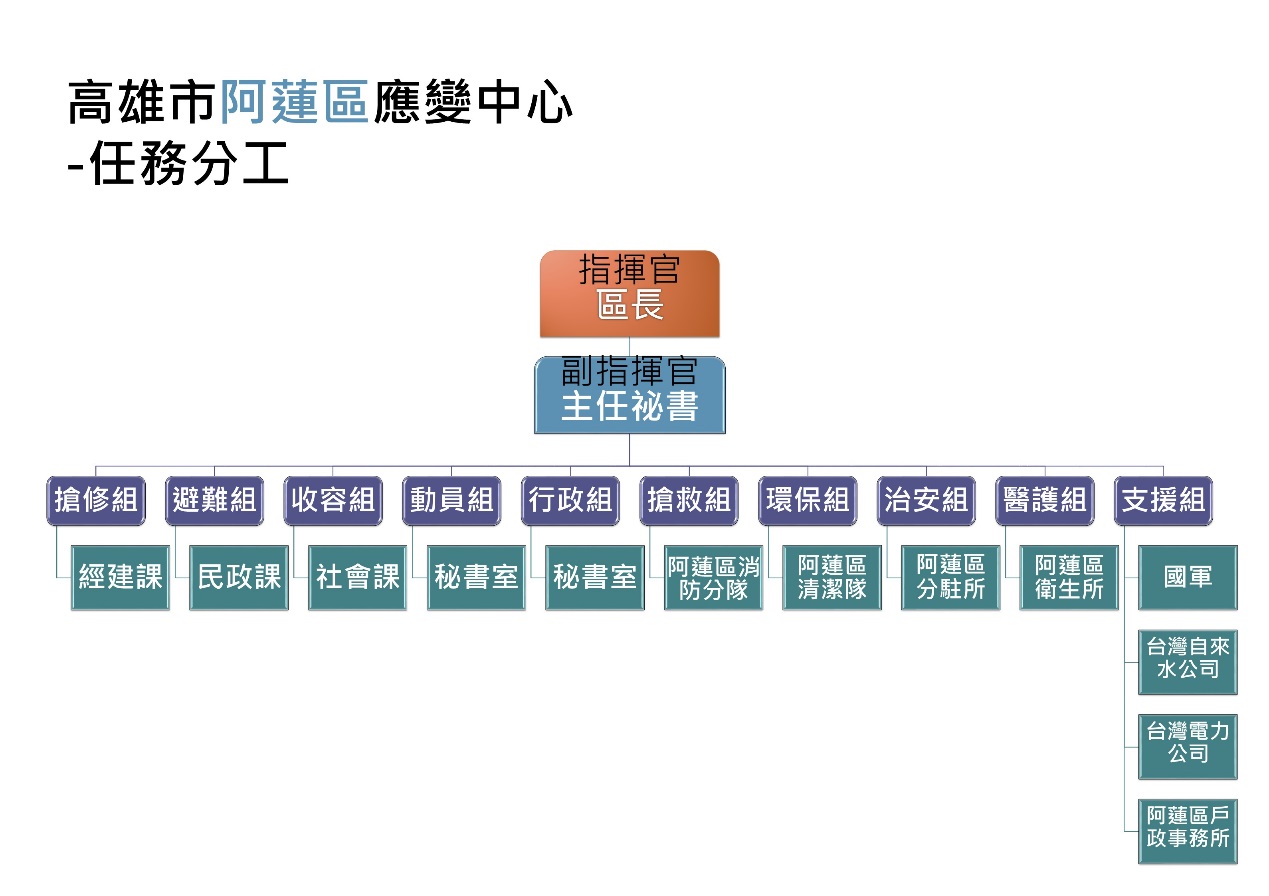 